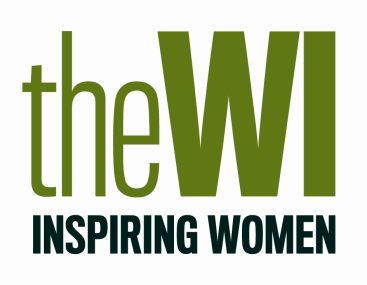 Quiz- Protect our precious heliumWhat is helium? 	a) A colourless, odourless gas that is highly flammable. 	b) A colourless, odourless gas that is completely unreactive. 	c) A colourless, odourless gas that is produced by respiration. Name one country that is a source of world helium supplies_____________________________________________True or false, the helium used for MRI scanners is the same as that used in balloons. 	True 			  False	Which of these applications is helium used for?
	a) MRI scanners 	b) Computer chips 	c) Fibre optic displays 	d) Liquid crystal displays 	e) All of the aboveTrue or false, the UK has designated helium as an element critical to national security and the economy. 	True 			  False	Answers B) The United States, Algeria, Qatar, Russia or Australia.FalseAll of the above.False. The United States has designated helium one of 35 elements or minerals that are critical to national security and the economy. The UK has made no such declaration. 